Бюллетень издается со 2 февраля 2008 годаМуниципальное средство массовой информации органов местного самоуправления городского поселения Агириш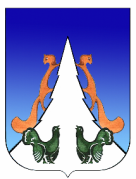 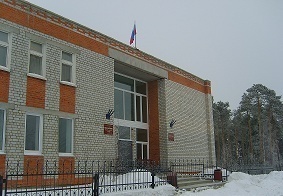 В этом выпуске:ПОСТАНОВЛЕНИЕ«13» марта 2024 г. 		                                                                               № 79/НПА  О внесении изменений в постановление администрации городского поселения Агириш от 28.04.2023 № 137/НПА «Об утверждении Положения о денежном содержании лица, которое осуществляет первичный воинский учет на территории городского поселения Агириш, занимающего должность, не отнесенную к должностям муниципальной службы, и осуществляющего техническое обеспечение деятельности органов местного самоуправления городского поселения Агириш»В соответствии с Трудовым кодексом Российской Федерации, постановлением Губернатора Ханты-Мансийского автономного округа – Югры от 25.04.2005 № 52 «Об оплате труда и социальной защищенности лиц, занимающих должности, не отнесенные к должностям гражданской службы, и осуществляющих техническое обеспечение деятельности государственных органов Ханты-Мансийского автономного округа – Югры», Уставом городского поселения Агириш постановляю:1. Внести в постановление администрации городского поселения Агириш от 28.04.2023 № 137/НПА «Об утверждении Положения о денежном содержании лица, которое осуществляет первичный воинский учет на территории городского поселения Агириш, занимающего должность, не отнесенную к должностям муниципальной службы, и осуществляющего техническое обеспечение деятельности органов местного самоуправления городского поселения Агириш»  следующие изменения:1.1. В Приложении:1.1.1. Пункт 6.4 раздела 6 изложить в новой редакции:«6.4. Размер месячного фонда оплаты труда для выплаты  премии по результатам работы за год определяется исходя из суммы средств, начисленных для выплаты должностного оклада из расчета на год, установленных в соответствии с разделом 2 настоящего Положения и выплат из расчета на год в размерах, установленных в соответствии с подпунктами 1 , 2, 3, 4, 5, 6 пункта 1.6 раздела 1 настоящего Положения по соответствующим немуниципальным должностям, деленной на 12.».2. Опубликовать настоящее постановление в бюллетене «Вестник городского поселения Агириш» и разместить на официальном сайте администрации городского поселения Агириш.3. Настоящее постановление вступает в силу с момента официального опубликования и распространяет свое действие с 01 октября 2023 года.4. Контроль исполнения настоящего постановления оставляю за собой.Глава городского поселения Агириш                                                    И.В.ЕрмолаеваПОСТАНОВЛЕНИЕ«14»  марта 2024 г. 		                                                                              № 80/НПА  О внесении изменений в постановление администрации городского поселения Агириш от 30.03.2023 № 101/НПА «Об утверждении Положения об оплате труда лиц, занимающих должности, не отнесенные к должностям муниципальной службы, и осуществляющих техническое обеспечение деятельности органов местного самоуправления городского поселения Агириш»В соответствии с Трудовым кодексом Российской Федерации, Федеральным законом от 06.10.2003 № 131-ФЗ «Об общих принципах организации местного самоуправления в Российской Федерации», постановлением Губернатора Ханты-Мансийского автономного округа – Югры от 25.04.2005 № 52 «Об оплате труда и социальной защищенности лиц, занимающих должности, не отнесенные к должностям гражданской службы, и осуществляющих техническое обеспечение деятельности государственных органов Ханты-Мансийского автономного округа – Югры», Уставом городского поселения Агириш постановляю:1. Внести в постановление администрации городского поселения Агириш от 30.03.2023 № 101/НПА «Об утверждении Положения об оплате труда лиц, занимающих должности, не отнесенные к должностям муниципальной службы, и осуществляющих техническое обеспечение деятельности органов местного самоуправления городского поселения Агириш»  следующие изменения:1.1. В Приложении:1.1.1. Раздел 2 изложить в следующей редакции:«Раздел 2. Размеры должностных окладов лиц, занимающих должности, не отнесенные к должностям муниципальной службы, и осуществляющих техническое обеспечение деятельности органов местного самоуправления городского поселения АгиришРазмеры должностных окладов устанавливаются Служащим распоряжением (приказом) работодателя при приеме (назначении, переводе) на немуниципальные должности.».2. Опубликовать настоящее постановление в бюллетене «Вестник городского поселения Агириш» и разместить на официальном сайте администрации городского поселения Агириш.3. Настоящее постановление вступает в силу с момента официального опубликования и распространяет свое действие с 01 февраля 2024 года.4. Контроль исполнения настоящего постановления оставляю за собой.Глава городского поселения Агириш                                                    И.В.Ермолаева«Вестник городского поселения Агириш»                              Бюллетень является официальным источником опубликования нормативныхГлавный редактор: Костарева А.А.                                             правовых  актов органов местного самоуправления г.п. Агириш Учредитель: Администрация городского поселения Агириш                    (Тюменская обл., Советский р-он, г.п. Агириш, ул.Винницкая, 16)                                                                                Телефон: 8(34675) 41-0-79   факс: 8(34675) 41-2-33     N п/п Наименование должности Размеры окладов (рублей) 1 Бухгалтер финансово-экономического отдела 8 5262 Экономист финансово-экономического отдела 8 5263 Юрист отдела по организации деятельности 8 5264Специалист отдела по организации деятельности8 5265 Инспектор по делопроизводству отдела по организации деятельности 7 744 